	ANEXO 7	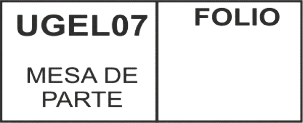 DECLARACION JURADA DE DOBLE PERCEPCIÓN DEL ESTADOYo, ………………………………………………………………………. identiﬁcado con DNI Nº ………….………… con dirección domiciliaria en ……………………………………………………………........................................... en  el Distrito ………..………..… Provincia  …................…………...Departamento de  ……………………………………………DECLARO BAJO JURAMENTO:Que, tengo conocimiento que ningún funcionario o servidor público puede desempeñar más de un empleo o cargo público remunerado, *con excepción de uno más por función docente;Que, en la actualidad (NO) percibo remuneración a cargo del Estado.Que,    en    la    actualidad (SI) percibo    remuneraciones    a    cargo    del    Estado,    en    la  IE ……………………………………………………………….. de la UGEL ………………………………………… DRE ………………………………………………….. en el Cargo de …………………………………………………en la condición de       (  ) Nombrado,  ( ) Contratado; en el cual percibo los siguientes ingresos:        Remuneración                Dietas           Incentivos Laborales         Honorarios       Otros:     _________________________________________________________Por lo que declaro que NO tengo incompatibilidad horaria entre las instituciones públicas donde laboro, lo cual sustento con mis horarios de trabajo debidamente visados por la institución.Dado en la ciudad de Lima – San Borja a los …..días del mes de…...	del 2020………………………………... (Firma)DNI: ………..…………………Huella digital (índice derecho)